附件12022年第四期建筑行业从业人员无纸化考试报名工作时间安排表附件2四川省建筑施工企业主要负责人（A类）安全生产知识考试报考须知一、考试岗位凡在我省注册且在2022年11月26日前取得有效的建筑业企业施工资质的建筑施工企业有关人员可报考此次建筑施工企业主要负责人（A类）安全生产知识考试。二、考试内容住房城乡建设部颁布的《建筑施工企业主要负责人、项目负责人和专职安全生产管理人员安全生产管理规定》第二章第七条：安全生产知识考核内容包括建筑施工安全的法律法规、规章制度、标准规范，建筑施工安全管理基本理论等。三、报考条件报考人不得报考与已取得建筑施工企业主要负责人（A类）安全生产知识考核合格证书相同的岗位（工种），且申请考试应当满足下列条件：1． 具有相应的文化程度、专业技术职称（法定代表人除外）；2．与所在企业确立劳动关系；3．经所在企业年度安全生产教育培训合格。四、报考流程图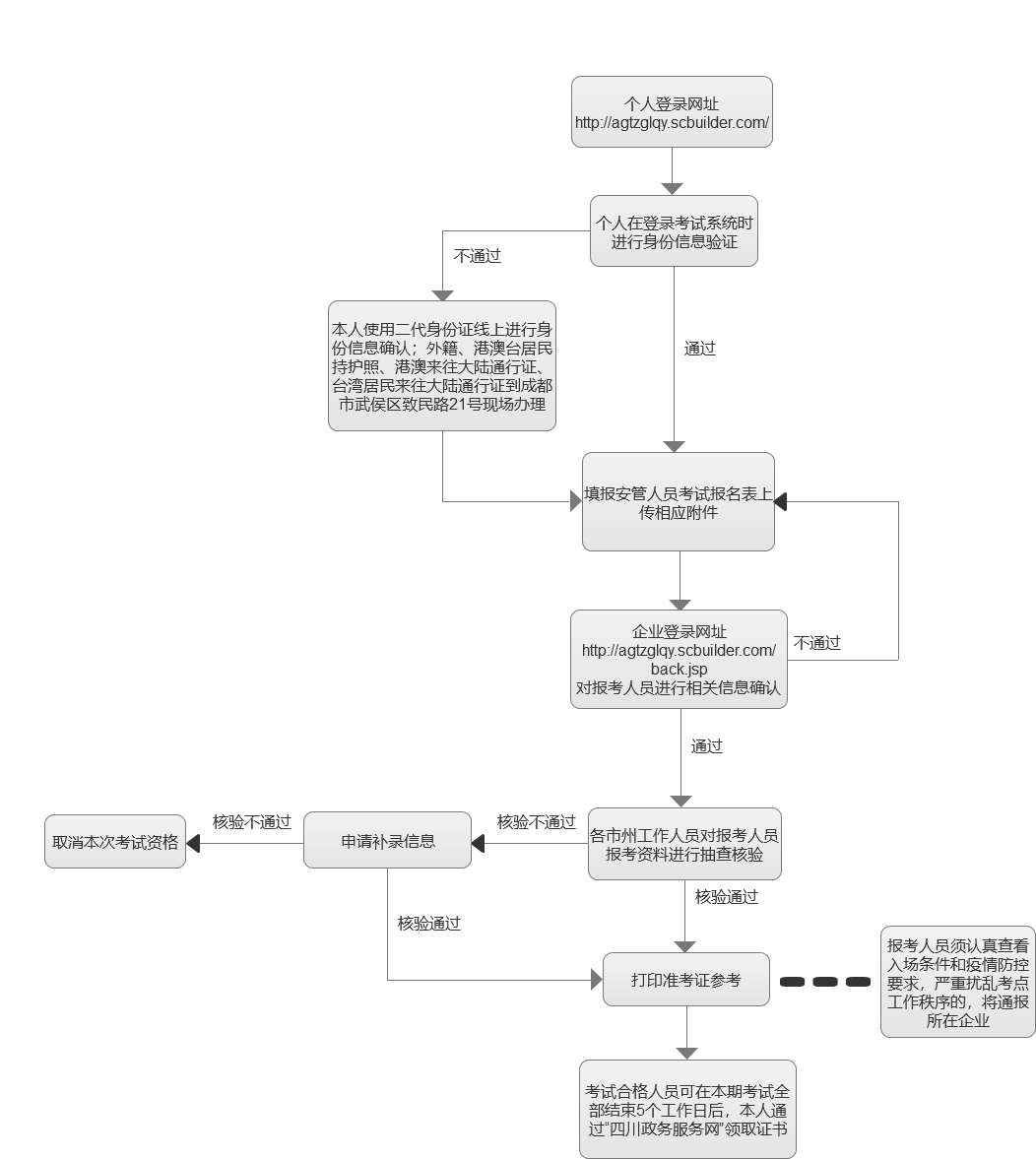 附件3四川省燃气经营企业从业人员考试报考须知一、考试岗位考试岗位为企业主要负责人，安全生产管理人员和燃气输配场站工、液化石油气库站工、压缩天然气场站工、液化天然气储运工、汽车加气站操作工、燃气管网工、燃气用户检修工共9个岗位。二、考试内容住房城乡建设部颁布的《住房城乡建设部办公厅关于印发燃气经营企业从业人员专业培训考核合格证书样式和专业培训考核大纲（试行）的通知》中附件2《燃气经营企业从业人员专业培训考核评价大纲（试行）》所规定的要点内容，主要包括法律法规及标准规范、燃气经营企业管理、通用知识和燃气专业知识四个主要部分。三、报考条件报考人不得报考与已取得燃气经营企业从业人员专业培训考核合格证书相同的岗位（工种），且应当满足下列条件：（一）四川省内注册的燃气经营企业在岗职工；（二）年龄在18周岁以上，且不超过国家法定退休年龄；（三）具有初中毕业以上文化程度；（四）已完成相关岗位培训。四、报考流程图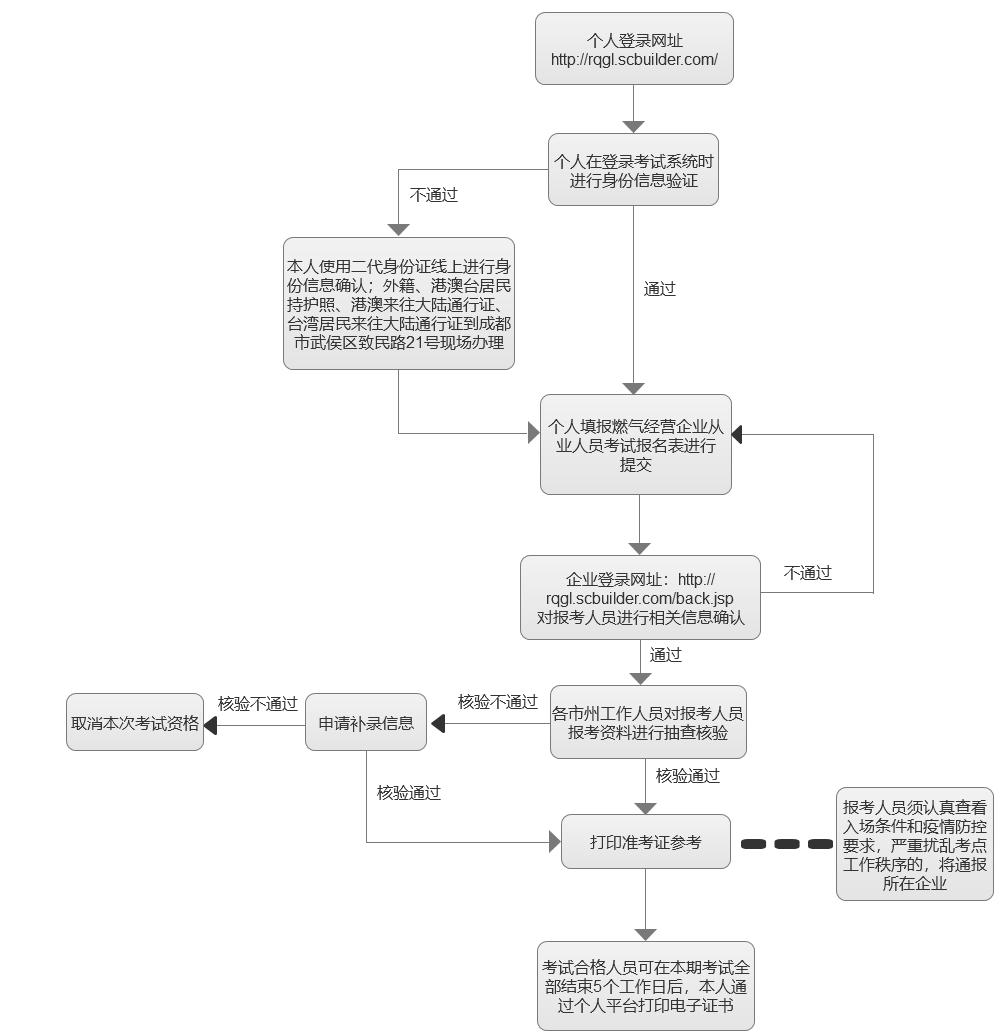 附件4四川省建筑施工企业主要负责人（A类）安全生产知识考试报考资格核查单位信息表附件5四川省燃气经营企业从业人员考试报考资格核查单位信息表类型

事项建筑施工企业主要负责人（A）类燃气经营企业从业人员个人报名11月28日9:00—11月30日17:0011月28日9:00—11月30日17:00企业审核11月28日9:00—11月30日17:0011月28日9:00—11月30日17:00确认报考状态
截止日期12月1日12月1日补录信息12月1日9:00—12月2日中午12:0012月1日9:00—12月2日中午12:00备注：绵阳市建筑施工企业主要负责人（A）类准考证打印时间和考试时间由绵阳市住房和城乡建设委员另行通知备注：绵阳市建筑施工企业主要负责人（A）类准考证打印时间和考试时间由绵阳市住房和城乡建设委员另行通知备注：绵阳市建筑施工企业主要负责人（A）类准考证打印时间和考试时间由绵阳市住房和城乡建设委员另行通知序号考区单位名称单位地址咨询电话1成都市四川省建设岗位培训与执业资格注册中心成都市武侯区致民路21号028-63810333转11成都市成都市建筑业协会成都市高新区府城大道505号仁和春天国际广场B座1305028-647708712绵阳市绵阳市建筑施工企业协会绵阳市绵兴东路37号高新区万向建材城13幢1楼0816-26256933自贡市自贡建筑工程技术学校自贡市沿滩新城板仓大道中段2号0813-82880284攀枝花市攀枝花市建筑业联合协会攀枝花市东区炳草岗榕树街33号泰隆大厦东楼8660812-23286255德阳市德阳市建筑房地产业联合协会德阳市岷江西路一段130号建筑业之家0838-23785676广元市广元市建筑业协会广元市利州区东坝新民路11号惠泽苑4-2-20839-32631717遂宁市遂宁市建筑业协会培训中心遂宁市船山区遂州中路299号5楼（原劳动大楼）0825-61936368内江市内江市城市建设服务中心内江市东兴区凤栖路432号家和嘉苑7号楼城市建设服务中心3160832-62102129乐山市乐山市建筑业协会乐山市市中区川主寺巷31号0833-211336110资阳市资阳益兴教育体育发展有限公司
（原资阳市建业职工培训中心）资阳市雁江区南骏大道书台雅居侧全民健身中心1楼210028-2663918211宜宾市宜宾市建设教育培训中心宜宾市上江北古塔路68号0831-822206112南充市南充市建设人才培训中心南充市顺庆区仪凤街155号0817-223877813达州市达州市建筑业协会达州市通川区北岩寺路196号0818－216363314雅安市雅安市建筑业协会雅安市雨城区桃花巷124号0835-2624318
0835-366788215阿坝州四川省建设岗位培训与执业资格注册中心成都市武侯区致民路21号028-63810333转116甘孜州甘孜州住房和城乡建设局甘孜州康定市沿河西路53号0836-286506517凉山州凉山州建设工程质量安全与监理协会西昌市龙眼井街164号龙眼井咖啡8楼（凉山州住建设局下行20米）0834-320200218广安市广安市建筑技术培训中心广安市城南金安大道一段一号7楼0826-215116619巴中市巴中市建设岗位培训与执业资格注册中心巴中市江北大道中段160号市住房和城乡建设局十二楼0827-555085520眉山市眉山建筑业协会眉山市东坡区彭寿街69号附16号邦远职业培训学校（眉山市住房和城乡建设局对面）028-38292739备注：省外考区和泸州考区报名资格核查工作分别由四川省建筑业发展中心和泸州市住房和城乡建设局统一组织。备注：省外考区和泸州考区报名资格核查工作分别由四川省建筑业发展中心和泸州市住房和城乡建设局统一组织。备注：省外考区和泸州考区报名资格核查工作分别由四川省建筑业发展中心和泸州市住房和城乡建设局统一组织。备注：省外考区和泸州考区报名资格核查工作分别由四川省建筑业发展中心和泸州市住房和城乡建设局统一组织。备注：省外考区和泸州考区报名资格核查工作分别由四川省建筑业发展中心和泸州市住房和城乡建设局统一组织。序号考区单位名称单位地址咨询电话1成都市四川省建设岗位培训与执业资格注册中心成都市武侯区致民路21号028-63810333转11成都市成都市燃气协会成都市十二桥路14号三楼028-877703672绵阳市绵阳市住房和城乡建设委员会公用事业科绵阳市涪城区科创园区玉泉中路政府集中办公区6号楼3560816-22222283自贡市自贡建筑工程技术学校自贡市沿滩新城板仓大道中段2号0813-82880284攀枝花市攀枝花市城管执法局燃气安全科攀枝花市临江路52号0812-33657725泸州市泸州市城市管理行政执法局市政管理科泸州市江阳区康城路一段交投大厦714办公室0830-29712616德阳市德阳市建筑房地产业联合协会德阳市岷江西路一段130号0838-23785677广元市广元市城市建设事务中心广元市利州东路612号0839-32653278遂宁市遂宁市住房和城乡建设局城建科遂宁市船山区渠河中路663号1504室0825-23180929内江市内江市城市建设服务中心 内江市东兴区凤栖路432号家和嘉苑7号楼城市建设服务中心3160832-621021210乐山市乐山市住房和城乡建设局 乐山市市中区春华路西段553号312办公室0833-213281611资阳市资阳益兴教育体育发展有限公司
（原资阳市建业职工培训中心）资阳市雁江区南骏大道书台雅居侧全民健身中心1楼103028-2663918212宜宾市宜宾市建设教育培训中心宜宾市翠屏区江北古塔路68号二楼管理科0831-822206113南充市南充市建设人才培训中心南充市顺庆区仪凤街155号0817-223877814达州市达州市住房和城乡规划建设教育培训中心达州市通川区北岩寺路196号0818-237164415雅安市雅安市住房和城乡建设局雅安市雨城区雅州大道456号政务中心0835-222738516阿坝州阿坝州住房和城乡建设局阿坝州马尔康市绕城路州档案馆5楼0837-282817017甘孜州甘孜州住房和城乡建设局城建城管科甘孜州康定市沿河西路53号0836-286038818凉山州凉山州城乡规划建设和住房保障局人事科凉山州西昌市龙眼井街150号0834-3223567
0834-322370819广安市广安市住房和城乡建设局培训中心广安市广安区金安大道一段1号0826-215116620巴中市巴中市建设岗位培训与执业资格注册中心巴中市巴州区江北大道中段160号市住建局12楼0827-555085521眉山市眉山市燃气行业协会眉山市东坡区景贤路109号旭景佳园9栋2单位101号028-38106080